CARTA DE INTENÇÕES - ANEXO II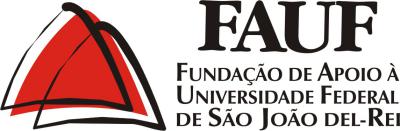 FUNDAÇÃO DE APOIO À UNIVERSIDADE FEDERAL DE SÃO JOÃO DEL-REI - FAUFEDITAL N° 01 , DE 05 DE SETEMBRO DE 2017OFICINAS - CENTRO DE APRENDIZAGEM INTEGRAL DE SANTA CRUZ DE MINAS - CAISNome: ________________________________________________________Registre nas linhas abaixo suas aspirações, os motivos, perspectivas que você espera caso seja contratado. Coloque em evidência seus potenciais para colaboração, além de sua experiência e cursos na área pretendida._________________________________________________________________________________________________________________________________________________________________________________________________________________________________________________________________________________________________________________________________________________________________________________________________________________________________________________________________________________________________________________________________________________________________________________________________________________________________________________________________________________________________________________________________________________________________________________________________________________________________________________________________________________________________________________________________________________________________________________________________________________________________________________________________________________________________________________________________________________________________________________________________________________________________________________________________________________________________________________________Assinatura